JSC各種申し込みフォーム URLおよびQRコード一覧●JSC禁忌症講座オンライン受講の申し込みhttps://docs.google.com/forms/d/e/1FAIpQLSdIev5NeWDpS7kI-BEr9jo9Kp-WK72y0k-Tg9WiuvjOuaE9cA/viewform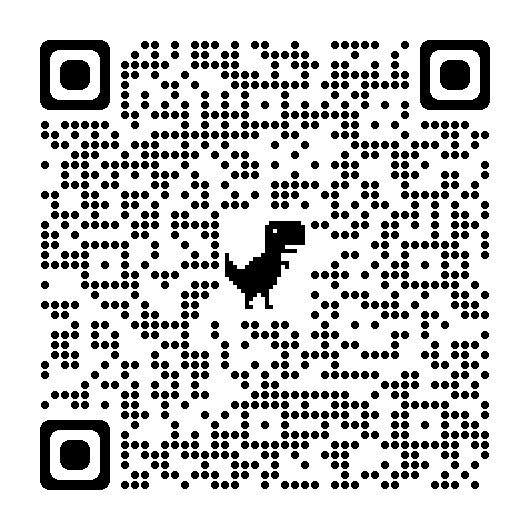 ●JSC栄養学セミナーhttps://docs.google.com/forms/d/e/1FAIpQLSfm-lCMx_jRC2g_pGmn5RByIGt9K7dGbhP73IbKWX5PLUMMSQ/viewform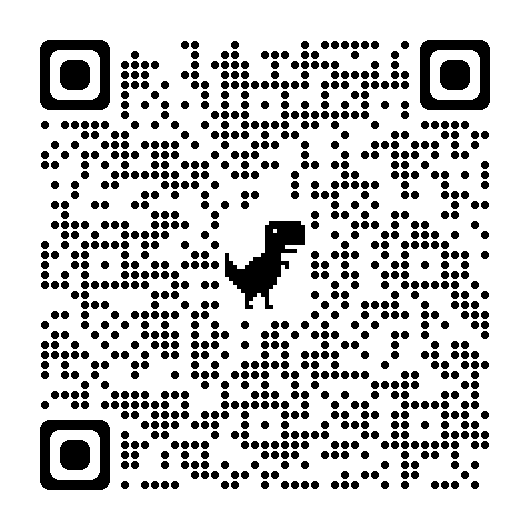 ●JSC指定院　認可申請https://docs.google.com/forms/d/e/1FAIpQLSerJCcHNdrJiCTsKeO0Bsd5-0ElgnlohTHMDtHjmQlLGKNIFw/viewform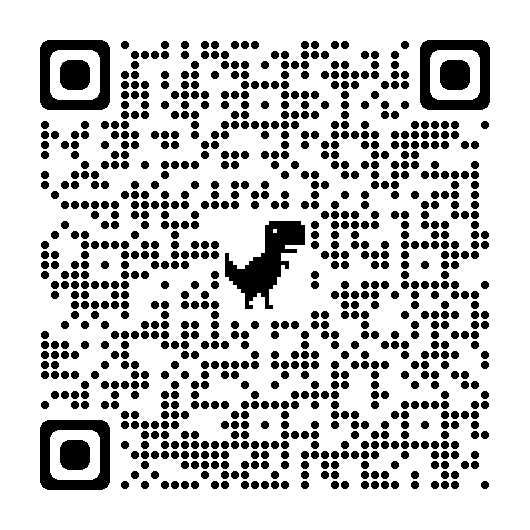 ●JSC単位申請フォームhttps://docs.google.com/forms/d/e/1FAIpQLSeZsQoWoUXJio5AYlZz8kaBxGYwr4SnLiLxQkDvH0hlbOzw1A/viewform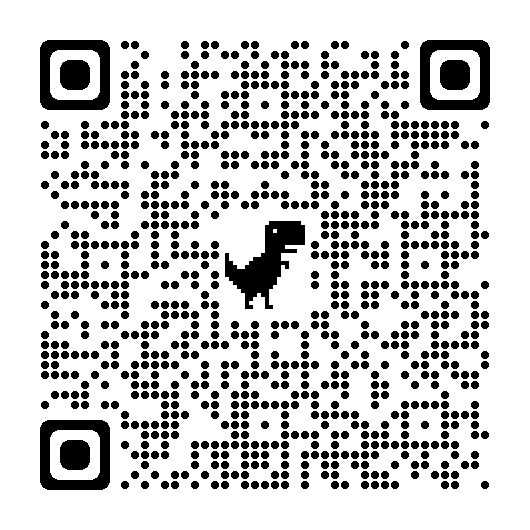 ●JSCの賠償責任保険の申し込みhttps://docs.google.com/forms/d/e/1FAIpQLSc-SFqNxGNDXx8W109iRqH63TGFCidPB3hUG3S0Ke4Tw9XPaA/viewform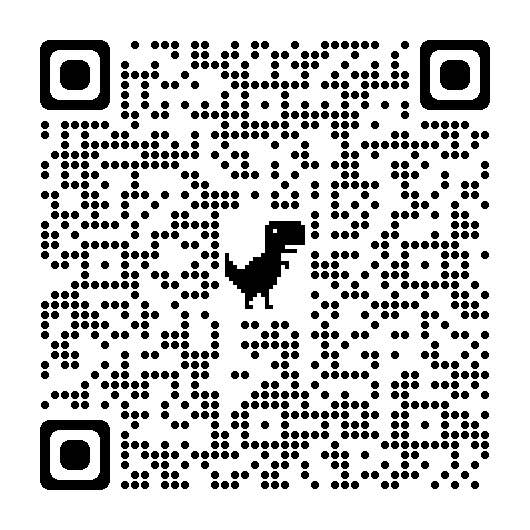 ●JSC入会申し込み書https://docs.google.com/forms/d/e/1FAIpQLSfye96_k_O9pOnV1w-nZHHEDWq_VuvC6A2zsVLdzH718Cw7Rg/viewform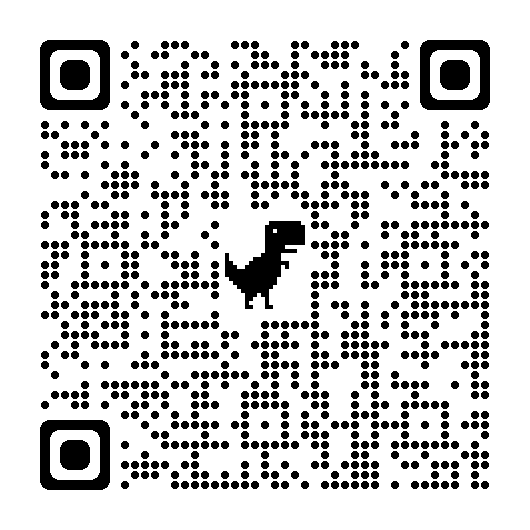 ●メール質問申込書https://docs.google.com/forms/d/e/1FAIpQLSd3R789R8O8IAZNnFxk0MmceGKU_rTR8OUuM7EucZtmAyG-UQ/viewform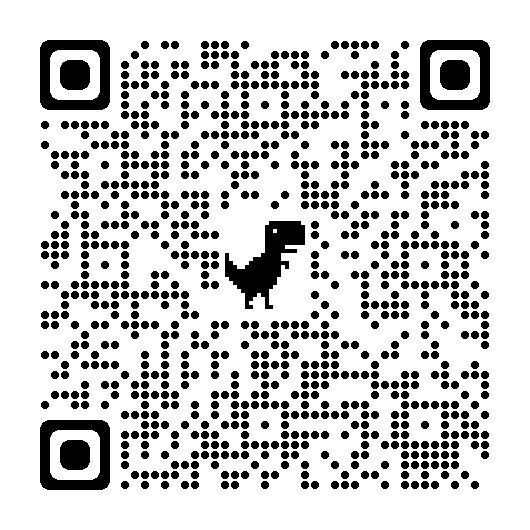 